Vocabulary: Dividing Fractions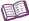 VocabularyDividend – the number being divided in a division problem.For example, in the quotient  ÷  = , the dividend is .Divisor – the number by which the dividend is divided in a division problemFor example, in the quotient  ÷  = , the divisor is .Fraction – a number that shows the relationship between a part and a whole.A fraction consists of a denominator (bottom number) and a numerator (top number).An improper fraction has a numerator that is greater than or equal to its denominator.An improper fraction can be written as a mixed number – a whole number combined with a fraction.Quotient – the result of division.For example, the quotient of  and  is , because  ÷  = .Reciprocal – the result of switching the numerator and denominator of a fraction.For example,  and  are reciprocals.The product of a number and its reciprocal is always 1.Simplify – to reduce in complexity.A simplified fraction is equivalent (equal) to the original fraction but has all common factors divided out of the numerator and denominator.For example,  can be simplified to  by dividing the numerator and denominator by 6.A fraction is in simplest form when the only factor the numerator and denominator have in common is 1.For example,  and  are in simplest form.